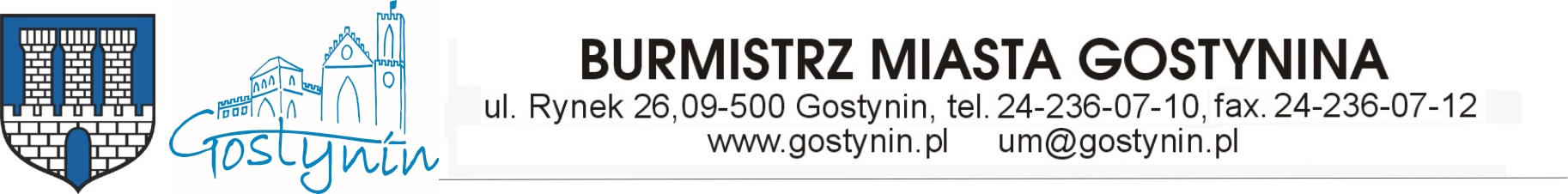 Gostynin, 2024.01.08.IGP.  6730.51.2023O B W I E S Z C Z E N I EBURMISTRZA MIASTA GOSTYNINA	Na podstawie art. 59 ust.1 ustawy z dnia 27 marca 2003 r. o planowaniu i zagospodarowaniu przestrzennym (t.j. Dz. U. z 2023 r. poz. 977 ze zm.) i art. 49a w zw. z art. 49 § 1 i 2  ustawy z dnia  14 czerwca 1960 r. kodeks postępowania administracyjnego (t.j. Dz.U. z 2023 r., poz. 735 ze zm.) zawiadamiam, że w związku z wnioskiem z dnia 27.09.2023 r. (uzupełnionym dnia 12.10.2023 r.) dotyczącym wydania decyzji ustalającej warunki zabudowy dla zmiany sposobu użytkowania części obiektu w zakresie podziału lokalu usługowego nr 10 na dwa odrębne lokale usługowe,  na części działki nr ew. 3108/8  położonej w Gostyninie przy ul. 3-go Maja , została wydana decyzja nr 2/2024 z dnia 05.01.2024 r. o ustaleniu warunków zabudowy dla w/w inwestycji, w związku z powyższym informuję, że od niniejszej decyzji stronom postępowania służy odwołanie do Samorządowego Kolegium Odwoławczego w Płocku za pośrednictwem Burmistrza Miasta Gostynina w terminie 14 dni od dnia opublikowania niniejszego obwieszczenia.	Jednocześnie tut. Organ przypomina, że zgodnie z art. 49b Kodeksu postępowania administracyjnego: w przypadku zawiadomienia strony zgodnie z art. 49 § 1 lub art. 49a o decyzji lub postanowieniu, które podlega zaskarżeniu, na wniosek strony, organ, który wydał decyzję lub postanowienie, niezwłocznie, nie później niż w terminie trzech dni od dnia otrzymania wniosku, udostępnia stronie odpis decyzji lub postanowienia w sposób i formie określonych we wniosku, chyba że środki techniczne, którymi dysponuje organ, nie umożliwiają udostępnienia w taki sposób lub takiej formie.Jeżeli decyzja lub postanowienie, o których mowa w § 1, nie mogą być udostępnione stronie w sposób lub formie określonych we wniosku, organ powiadamia o tym stronę i wskazuje, w jaki sposób lub jakiej formie odpis decyzji lub postanowienia może być niezwłocznie udostępniony.            Niniejsze obwieszczenie podane zostało do publicznej wiadomości dnia 08.01.2024 r.	Tego dnia zamieszczono je również w Biuletynie Informacji Publicznej.                                                                                                         Oryginał podpisał:                          Burmistrz Miasta Gostyninamgr Paweł Kalinowski